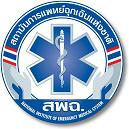 บันทึกประวัติผลงานบุคคลผู้ได้รับคัดเลือกเข้ารับเข็มเชิดชูเกียรติ ประเภทสรรเสริญ ชั้น 4 สถาบันการแพทย์ฉุกเฉินแห่งชาติจังหวัด................................................. (พ.ศ.๒๕๖๐)ข้อมูลส่วนบุคคลชื่อ คำนำหน้าชื่อ (นาย/นาง/นางสาว/นพ./อื่นๆระบุ).......ชื่อ..........................................นามสกุล.................................หมายเลขบัตรประชาชน....................................................................เกิดวันที่        เดือน         พ.ศ.วุฒิการศึกษาสูงสุด      ประถมศึกษา       มัธยมศึกษา        อาชีวศึกษา         ป.ตรี          ป.โท                                                               ป.เอก            อื่น ๆ .........................................ตำแหน่งปัจจุบัน.......................................................สังกัดหน่วยงาน................................................................................จังหวัด....................................................................ที่อยู่ปัจจุบัน บ้านเลขที่...................................................................................................................................................อำเภอ..........................................จังหวัด.............................รหัสไปรษณีย์.......................โทร..........................................๒. ประเภทผู้ปฏิบัติการ     ๓. การปฏิบัติงาน ในระบบการแพทย์ฉุกเฉิน (EMS)เริ่มปฏิบัติงานในระบบการแพทย์ฉุกเฉิน เริ่มเดือน................พ.ศ............... ถึงปัจจุบัน (ครบ 5 ปีบริบูรณ์)รหัสประจำตัวผู้ปฎิบัติการ(EMS) .............................................................................................ปัจจุบันปฏิบัติงานEMS ชื่อหน่วยปฏิบัติการสังกัด................................................................... อำภอ..........................................................จังหวัด...................................................................๔. ประวัติผลงาน/ผลการปฏิบัติงานเด่นปฏิบัติหน้าที่ด้านการอำนายการ/การบัญชาการ/การสนับสนุน ผลการปฏิบัติงานเด่น ๆ ระบุ..............................................................................................................ข.   ปฏิบัติหน้าที่ด้าน ปฏิบัติการทางการแพทย์ ที่หน่วยปฏิบัติการหรือชุดปฏิบัติการออกปฏิบัติการช่วยเหลือผู้ป่วย จำนวน ............................รายผลการปฏิบัติการเด่น (ถ้ามี) โปรดระบุ............................................................................ปฏิบัติหน้าที่ด้าน การรับแจ้งเหตุ การแจ้งเหตุ และการสั่งการ การประสานงาน ปฏิบัติการช่วยเหลือผู้ป่วย/รับแจ้งเหตุ/สั่งการให้คำแนะนำ  จำนวน ........................รายผลการปฏิบัติการดีเด่น (ถ้ามี) โปรดระบุ.....................................................................................................................................................................................................................................................................ปฏิบัติหน้าที่พิเศษหรือหน้าที่อื่นๆ ที่เกี่ยวข้อง และสมควรได้รับการยกย่องเชิดชูเกียรติโปรดระบุ..................................................................................................................................................................................................................................................................................................................................................................................................................................................................................................................................................................................................................................................................................๕. ความเห็น ข้อเสนอ ของหน่วยงานที่สังกัด .......................................................................................................................................................................................................................................................................................................................................................................................................ผู้บันทึกข้อมูล                                                                          (...................................................)       ............................................ผู้รับรองข้อมูล                                                                                                                                                             (...................................................)                                                                           ตำแหน่ง..............................................                                                                             ................./......................../...................หมายเหตุ    - ผู้รับรองข้อมูล ได้แก่ ผู้บังคับบัญชา /หัวหน้าหน่วย          - สามารถดาวน์โหลดเอกสารได้จาก เว็บไซด์ สถาบันการแพทย์ฉุกเฉินแห่งชาติ   WWW.niems.go.thแบบสรุปรายชื่อผู้ปฏิบัติการในระบบการแพทย์ฉุกเฉิน(EMS)เสนอพิจารณาให้ได้รับเข็มชิดชูเกียรติ ประเภทสรรเสริญ ชั้น 4 ปี ๒๕60จังหวัด....................................................................................................................................ผู้รับรองข้อมูล                                                         								(.....................................................................)ตำแหน่ง....................................................................................................../............................................../............หมายเหตุ     	- ผู้รับรองข้อมูล ได้แก่ นายแพทย์สาธารณสุขจังหวัด/ผู้อำนวยการสำนักการแพทย์ กรุงเทพมหานคร        		- สามารถดาวน์โหลดเอกสารได้จาก เว็บไซด์ สถาบันการแพทย์ฉุกเฉินแห่งชาติ   WWW.niems.go.thผู้ปฏิบัติการฉุกเฉินเบื้องต้นอาสากู้ชีพ ( FR)เวชกรฉุกเฉินระดับต้น (EMT-B)เวชกรฉุกเฉินระดับกลาง (EMT-I)แพทย์พยาบาลนักวิชาการสาธารณสุขผู้ปฏิบัติงานสนับสนุนระบบการแพทย์ฉุกเฉิน ที่สสจ./ศูนย์รับแจ้งเหตุฯผู้บริหาร/ผู้นำท้องถิ่น/ผู้บริหารมูลนิธิฯ/ผู้ปฏิบัติงานสนับสนุนระบบการแพทย์ฉุกเฉิน (ระบุ)...............................................ลำดับที่ชื่อ  -  สกุลเลขประจำตัวประชาชนว ด ป เกิดประเภทผู้ปฏิบัติการสังกัดวุฒิการศึกษา/ฝึกอบรมวันเดือนปีที่เริ่มขึ้นทะเบียนปฏิบัติในระบบEMS๑๒๓๔๕๖๗